A RABLÓK ÉS A SZAKÁCSJellemezd a szereplőket! Külső és belső tulajdonságokat is gyűjts ki a meséből!Ravasz:
              ----------------------------------------------------------------------------------------------------------------              ----------------------------------------------------------------------------------------------------------------Trükk:
              ----------------------------------------------------------------------------------------------------------------              ----------------------------------------------------------------------------------------------------------------Cukorka Kálmán:              ----------------------------------------------------------------------------------------------------------------              ----------------------------------------------------------------------------------------------------------------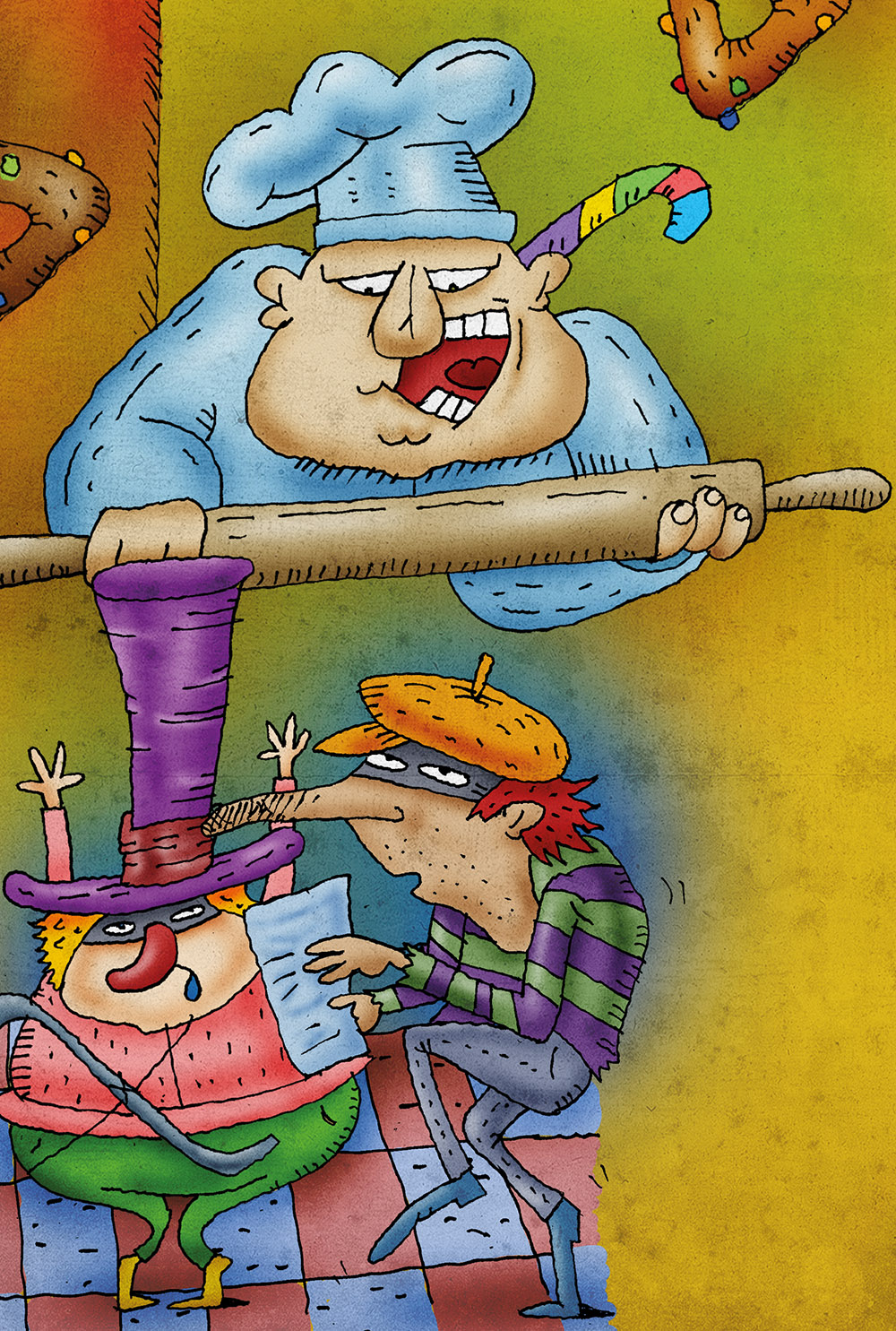 